School Games - South East Lincolnshire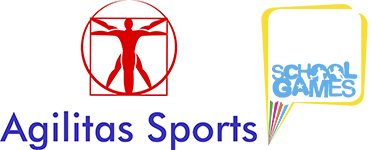 Y3/4 Tag Rugby Festivals 2019-20On Tuesday 8th and 15th October we held 2 festivals for 150 pupils from across Bourne, Deeping, Spalding, Holbeach and Long Sutton.The aim of these events was to take pupils with no previous experience of rugby and give them a fun day learning to play a new sport. Upon arrival schools were mixed into random teams and given 90 minutes of coaching from Sports Leader students. In the afternoon the same small teams all enjoyed games of Tag each to practice their new found skills and experience some competition.The event was one many competitions and festivals this year organised by School Games Organiser, Rupert Gibson. Rupert said that "As well as having lots of fun the pupils displayed many of the values that the School Games tries to develop in young people, values like  Honesty, Respect, Passion, Determination, Teamwork and Self Belief. It was great to see so many pupils taking part and enjoying sport. I hope that this may lead to these children playing some more sport and perhaps taking the next step into joining a club. The highlight of the events for me was seeing a pupil pointing out a girl from another school and telling her teacher that "there's my new friend"".James Pratt from Spalding Rugby Club and Logan Nicholson from Bourne Rugby Club were on hand to speak to the pupils and invite them to come down and play on Sunday mornings at the clubs.Thanks go to Bourne and Spalding Grammar Schools for their leaders and facilities, Bourne and Spalding Rugby Clubs for the use of their facilities and Spalding High School who are the host school for the School Games Organiser. 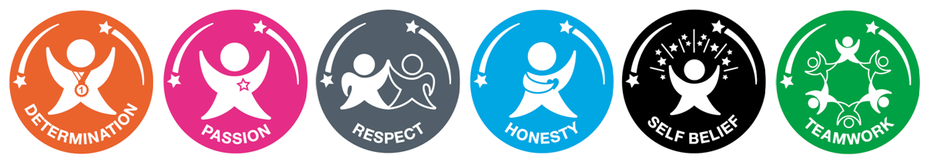 